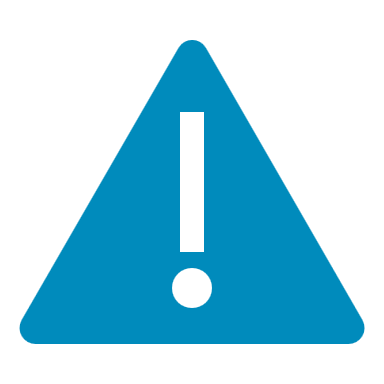        Wichtige Informationen zu Förderung und Förderantrag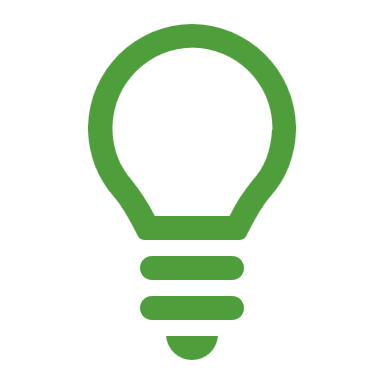 Projekte, die über das Regionalbudget abgewickelt werden, sollten bevorzugt rein investive Maßnahmen sein und nach Möglichkeit eine barrierefreie Umsetzung gewährleisten.Für den Aufruf 2022 gelten solche Projekte als bevorzugt förderfähig, die glaubhaft darstellen können, dass sie in rd. 7 Monaten vollständig umsetzbar sind – also entsprechend „einfach“ gehalten sind und sich zügig realisieren lassen. Komplexere bauliche Vorhaben beispielsweise werden tendenziell weniger gute Chancen auf Förderung haben.Ggf. für die Projektumsetzung anfallende Genehmigungen (z.B. bau- oder umweltrechtlicher Art) müssen vor Umsetzung vorliegen und dem Regionalmanagement auf Aufforderung vorgelegt werden können! Die Prüfung, ob solcherlei Genehmigungen nötig sind, obliegt dem Antragsteller. Werden dem Regionalmanagement keine Genehmigungen vorgelegt, wird davon ausgegangen, dass der Antragsteller seiner Prüfungspflicht nachgekommen ist mit dem verbindlichen Ergebnis, dass keine Genehmigungen erforderlich sind.Die Regelungen zur Zweckbindungsfrist für geförderte Gegenstände/Bauten sind wie folgt einzuhalten: 5 Jahre ab Projektfertigstellung für technische Geräte oder Maßnahmen, 12 Jahre für bauliche Maßnahmen. Zusätzlich gilt für den Antragsteller die Ersatzbeschaffungs- und Instandhaltungspflicht für dieselben Zeiträume, sofern er dazu keine Verträge mit Dritten abgeschlossen hat, die mit den Antragsunterlagen eingereicht wurden.Projektanträge sind bis zum 01. März 2022 beim externen Partner der Region postalisch einzureichen (s.u.). Dazu sind der Projektskizze mindestens je ein Angebot pro beantragtem Leistungsbaustein beizufügen; vergleichende Angebote sowie weitere Unterlagen können direkt mit eingereicht werden, können aber auch nachgereicht werden bis spätestens zum 08. April (s. Checkliste).Projekte im Aufruf 2022 zum Regionalbudget dürfen eine durch Kostenvoranschläge/Angebote/Preisabfragen belegte Gesamtsumme von 20.000 € nicht überschreiten – netto, falls der Antragsteller vorsteuerabzugsberechtigt ist, brutto, falls er nicht vorsteuerabzugsberechtigt ist. Für die Antragstellung reicht es, wenn zu fördernde Leistungen mit jeweils einem Kostenvoranschlag (Angebot oder Preisabfrage) versehen wird. Sollte der Antrag erfolgreich sein, werden Vergleichsangebote erforderlich, die bis zum 08. April 2022 nachzureichen sind: Für Kostenpositionen bis 1.000 € reicht ein Angebot, für Kostenbausteine ab 1.000 € sind mind. 2 Angebote/Preisabfragen, für solche ab 10.000 € 3 Angebote vorzulegen. Dabei reichen auch z.B. Screenshots o.ä. Wichtig ist jedoch, dass sämtliche Angebote inhaltlich voll vergleichbar und nachvollziehbar sind! Der Fördersatz für den Antragsteller beträgt bis zu 80 % der Gesamtkosten, mindestens 20 % müssen als Eigenanteil aus dem vorhandenen Vermögen des Antragstellers beigebracht werden.Spenden sind zur (teilweisen) Deckung des Eigenanteils nur dann möglich, wenn sie zweckUNgebunden an den Projektträger herangetragen wurden. Zweckgebundene Spenden hingegen gelten als Einnahmen und müssen zwingend beim Regionalmanagement angegeben werden. Sie vermindern die zuwendungsfähigen Ausgaben und somit die Fördersumme.Die Förderung erfolgt über eine Rückerstattung nach Projektumsetzung und Vorlage entsprechender Rechnungen und Zahlungsbelege durch den Antragsteller beim Regionalmanagement (vgl. „Zur Abrechnung“).Auszahlungsunterlagen sind bis spätestens zum 01.12.2022 beim Regionalmanagement einzureichen; diese bestehen aus dem Auszahlungsformular, der Belegliste, Kopien der an den Projektträger adressierten Rechnung(en) und entsprechender eindeutiger Zahlungsbelege.Pro Projekt sind bis zu drei Teilauszahlungen möglich.Die Auszahlung der Mittel erfolgt zu festgelegten Stichtagen: 01.07., 01.10. und 01.12.2022.Die Auszahlung der Mittel erfolgt i.d.R. wenige Wochen nach dem jeweiligen Stichtag, sobald diese dem LEADER-Verein von der Bezirksregierung zugewiesen wurden.Nach erfolgter Auszahlung muss der Projektträger abschließend einen Verwendungsnachweis einreichen – dieser wird als Formular durch das Regionalmanagement zur Verfügung gestellt.Es besteht kein genereller Anspruch auf Förderung!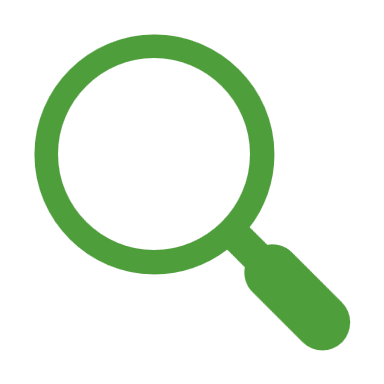 Interessierte am Regionalbudget können im veröffentlichten Bewerbungszeitraum ihre Antragsunterlagen beim Regionalmanagement einreichen; nur vollständige Antragsunterlagen inkl. der erforderlichen Anhänge können berücksichtigt werden!Alle Projekte müssen vom Vorstand der LAG BiggeLand beschlossen und im Anschluss von der fördermittelgebenden Stelle (Bezirksregierung) bewilligt werden.Alle im Bewerbungszeitraum eingegangen Anträge werden auf Basis eines objektiven, diskriminierungsfreien Bewertungsschemas (siehe Downloads) priorisiert; so entsteht eine „Rangliste“ der Projekte, die im Falle einer Überzeichnung des jährlich zur Verfügung stehenden Budgets (max. 200.000 €) Anwendung findet.Sollten „Restmittel“ durch die Priorisierung verbleiben, können weniger hoch priorisierte Projekte mit geringerem Finanzvolumen ggf. vorgezogen werden, um das Maximum an zur Verfügung stehenden Fördermitteln für das Kalenderjahr abzurufen.Sollten trotz Beschlusses und Priorisierung Projekte kurzfristig nicht in die Umsetzung gehen, rücken entsprechend nachrangig priorisierte Projekte auf.Sollten mehr Projekte mit gleicher Bepunktung im Zuge der Priorisierung auf förderwürdigen „Rängen“ landen als Mittel zur Verfügung stehen, entscheidet bei gleicher Bepunktung das Los; alternativ können die Träger dieser Projekte nach Möglichkeiten zur Mittelreduzierung befragt werden.Projekte, die im Aufruf 2022 nicht zum Zuge kommen, sind nicht automatisch für Folgeaufrufe gesetzt, können sich aber in einem neuen Aufruf erneut bewerben.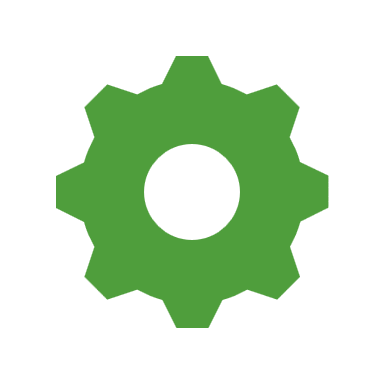 Erhält ein Projektträger den Förderzuschlag durch die LAG, wird zwischen beiden ein sogenannter Weiterleitungsvertrag abgeschlossen, der Rechte und Pflichten beider Seiten definiert.Erst nachdem beide Vertragspartner unterzeichnet haben, darf mit der Projektumsetzung begonnen werden! Bitte vorher keine Aufträge vergeben oder Bestellungen tätigen – dies könnte als sog. „vorzeitiger Maßnahmenbeginn“ Ihren Anspruch auf Förderung verwirken.Die LAG behält sich vor, die Umsetzung der Kleinprojekte stichprobenartig zu überprüfen. Fotos als Nachweise der Projektumsetzung sind mit den Auszahlungsanträgen vorzulegen. Alle Infos rund um die Auszahlung erhalten die bewilligten Projektträger nach der Förderzusage.Mit dem Förderantrag einzureichende Unterlagen(A) Bis zum 01. März 2022 sind mindestens einzureichen:ausgefüllte und unterschriebene Projektskizze (siehe Downloadbereich der BiggeLand-Homepage)ggf. Lageplan der Maßnahme im kommunalen bzw. regionalen Zusammenhang (z.B. Google Maps-Ausdruck, Foto o.ä.)ggf. andere praktische Unterlagen, die die Projektidee illustrierenpro Kostenposition mindestens ein Kostenvoranschlag/Angebot/Preisabfrage/Artikel-Screenshot(B) Folgende Unterlagen können ebenfalls mit den Antragsdokumenten eingereicht werden oder sind nach Förderzusage (erfolgt am 25. März) spätestens bis zum 08. April 2022 nachzureichen:vergleichende Angebote bzw. Plausibilisierungsunterlagen für jede Kostenposition wie vorseitig beschriebenoffizieller Kostenplan mit allen zur Förderung beantragten Positionen (siehe Downloadbereich der BiggeLand-Homepage)wenn der Antragsteller nicht Eigentümer der Fläche ist, auf der das Projekt umgesetzt wird: Nutzungs- und Gestattungsvertrag über die anfallende Bindungsfrist nach Projektfertigstellung (Vorlage auf der BiggeLand-Homepagewenn erforderlich formlose Erklärung des Antragstellers zur Übernahme von Unterhaltungs- und Pflegekosten (oder Einreichung einer Vereinbarung mit Dritten, die diese Pflichten übernehmen)ggf. Auflistung von ins Projekt einfließenden zweckgebundenen SpendenNachweis der Vertretungsberechtigung durch (a) Nachweis der Rechtsform des Antragstellers (Vereinssatzung oder Gesellschaftervertrag) und (b) Nachweis der Vertretungsbefugnis durch Auszug aus dem Vereins- oder HandelsregisterDie Bewerbungsunterlagen sind innerhalb der oben genannten Zeiträume bitte im unterschriebenen Original bei unserem externen Partner einzureichen:Büro planinvent, Hr. Dominik Olbrich, Alter Steinweg 22-24, 48143 Münster Fragen? Hier gibt’s Hilfe: biggeland@planinvent.de │Tel.: 0251 / 48 400 18 oder -19Denken Sie bitte daran, …… dass alle offiziell gelisteten Vertretungsberechtigten einer Einrichtung bei zu leistenden Unterschriften im Antrag und ggf. in anderen Dokumenten unterschreiben müssen! Stehen also z.B. in einer Satzung oder anderen Dokumenten mehr als ein Vertretungsberechtigter, werden ggf. mehrere Unterschriften nötig.… von allen Dokumenten, die Sie aus der Hand geben, vorab Kopien für Ihre eigenen Unterlagen zu erstellen! Wir empfehlen zudem die Sicherung aller projektrelevanten Unterlagen in digitaler Form.1. Zum Projekt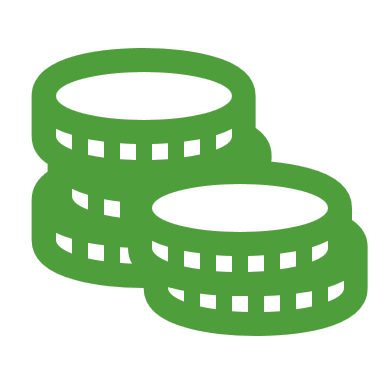 2. Zur Finanzierung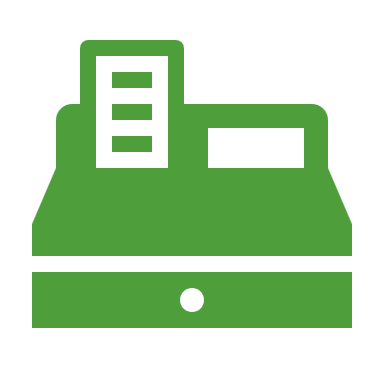 3. Zur Abrechnung4. Zur Projektauswahl5. Weiteres zum Förderverfahren